НЕДЕЛЯ БЕЗ ДВОЕКМинистерство образования, науки и молодёжной политики Нижегородской области запускает акцию "Неделя без двоек".

Всем школам на первой неделе дистанционного обучения рекомендовано перейти к безотметочному обучению и максимально снизить объёмы домашнего задания.

Мы понимаем с какими сложностями сейчас сталкиваются наши дети и родители.
Вместе мы справимся!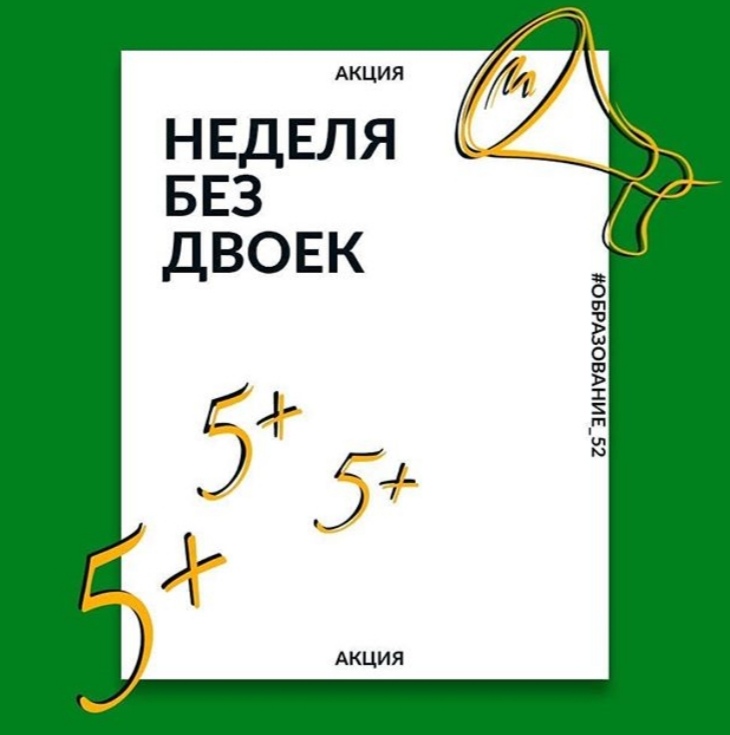 